FOTOGRAFÍAS DISECCIÓN DE ENCÉFALO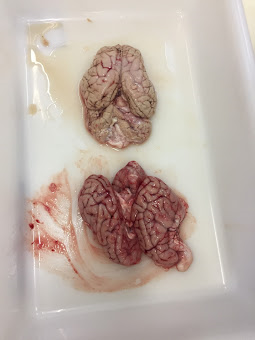 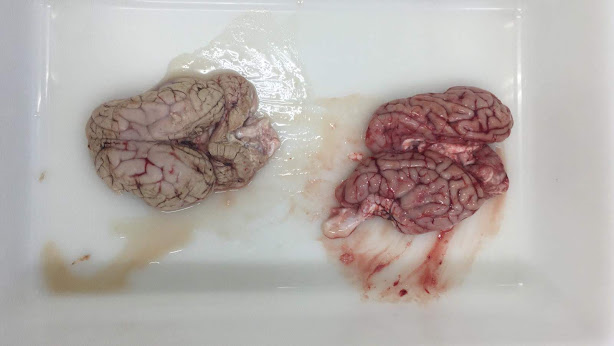 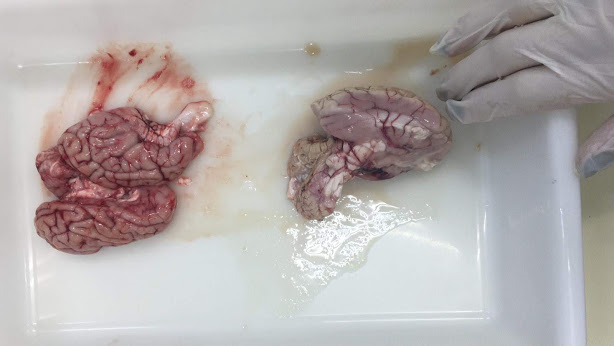 